3.5 Rational Functions: Graphs, Applications, and ModelsCLASSROOM EXAMPLE  1-3  Graphing a Rational FunctionGraph. Give the domain and range and the largest open intervals of the domain over which the function is increasing or decreasing.CLASSROOM EXAMPLE  4  Finding Asymptotes of Rational FunctionsGive the equations of any vertical or horizontal asymptotes for the graph of each rational function. (a)  (b)  (c)  CLASSROOM EXAMPLE  5  Graphing a Rational Function (x-Axis as Horizontal Asymptote)Graph 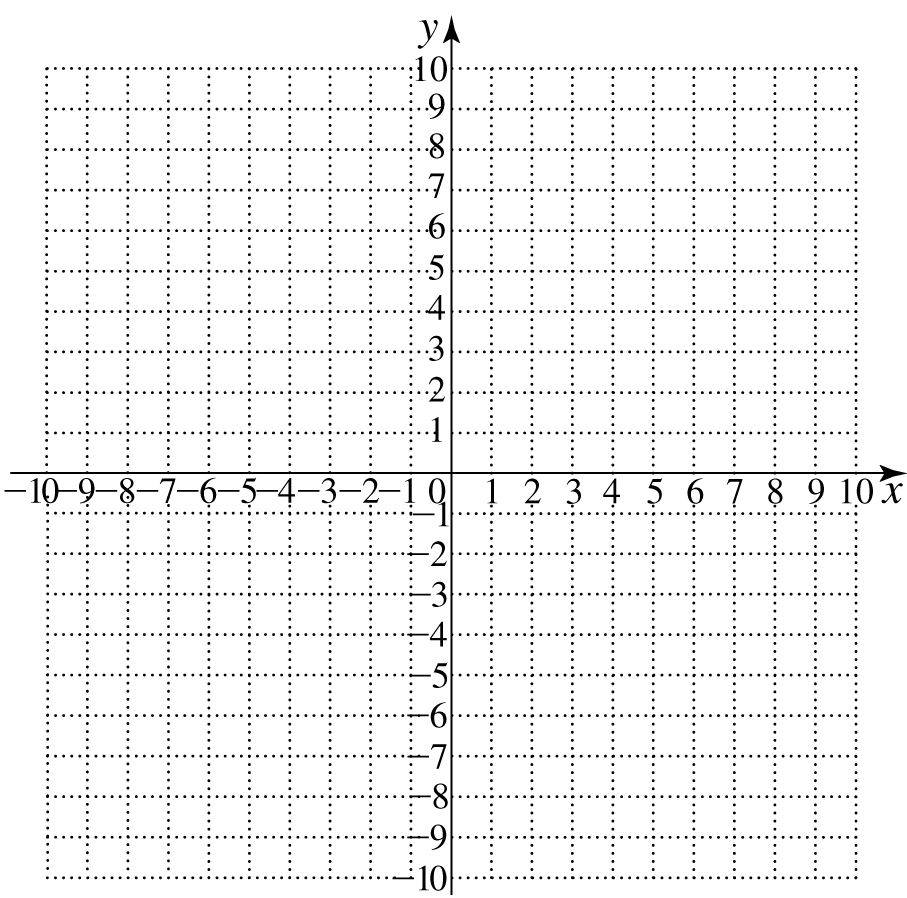 CLASSROOM EXAMPLE  6  Graphing a Rational Function (Does Not Intersect Its Horizontal Asymptote)Graph CLASSROOM EXAMPLE  7  Graphing a Rational Function (Intersects Its Horizontal Asymptote)Graph 